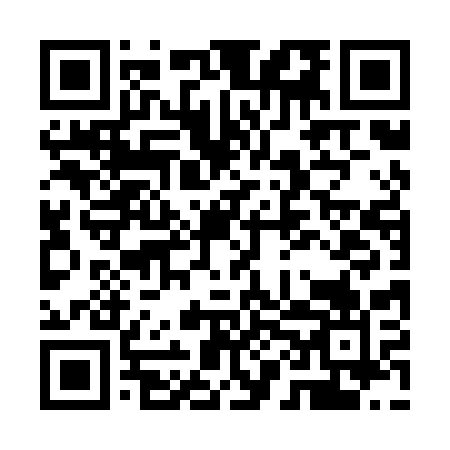 Prayer times for Melgiew Podzamcze, PolandWed 1 May 2024 - Fri 31 May 2024High Latitude Method: Angle Based RulePrayer Calculation Method: Muslim World LeagueAsar Calculation Method: HanafiPrayer times provided by https://www.salahtimes.comDateDayFajrSunriseDhuhrAsrMaghribIsha1Wed2:335:0112:265:337:5210:082Thu2:304:5912:265:347:5310:113Fri2:264:5712:265:357:5510:154Sat2:234:5512:265:367:5610:185Sun2:194:5412:255:377:5810:216Mon2:164:5212:255:388:0010:247Tue2:124:5012:255:398:0110:278Wed2:114:4912:255:398:0310:319Thu2:104:4712:255:408:0410:3210Fri2:094:4512:255:418:0610:3311Sat2:094:4412:255:428:0710:3412Sun2:084:4212:255:438:0910:3413Mon2:084:4112:255:448:1010:3514Tue2:074:3912:255:458:1210:3615Wed2:064:3812:255:468:1310:3616Thu2:064:3612:255:478:1510:3717Fri2:054:3512:255:488:1610:3818Sat2:054:3312:255:488:1810:3819Sun2:044:3212:255:498:1910:3920Mon2:044:3112:255:508:2110:3921Tue2:034:3012:255:518:2210:4022Wed2:034:2812:265:528:2310:4123Thu2:024:2712:265:528:2510:4124Fri2:024:2612:265:538:2610:4225Sat2:024:2512:265:548:2710:4326Sun2:014:2412:265:558:2810:4327Mon2:014:2312:265:558:3010:4428Tue2:014:2212:265:568:3110:4429Wed2:004:2112:265:578:3210:4530Thu2:004:2012:265:578:3310:4531Fri2:004:1912:275:588:3410:46